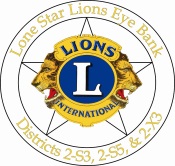 The 20/20 Team is a 10-year personal commitment in the amount of $100, $250 or $500 per year.  It is not a Recognition gift.  You may donate by check, credit card, PayPal, or by direct bill pay through your bank or credit union.  You may also choose $8.50 per month instead of a one-time $100 gift; $21.00 per month instead of a one-time $250 gift; $42 per month instead of a one-time $500 gift.  You may change the dollar amount from year to year.It is a personal gift to the Lone Star Lions Eye Bank to help us meet our mission statement:  “Lone Star Lions Eye Bank, Inc. is a Texas 501(c) 3 non-profit dedicated to the preservation of sight through the collection, processing, and distribution of human ocular tissue, progress in medicine through the support of research, and the sponsorship of educational programs for the medical community and general public.”  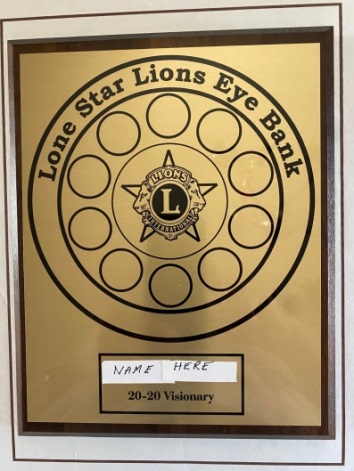 With your order of the 20/20 Plaque you also get a 20/20 Patch.            	20/20 Visionary Donation:   $100 ___   $250 ___  $500 ___Name ____________________________________________________________________Address _______________________________________ City _______________________State ____ ZipCode ___________  Phone # ______________________________________Email ____________________________________________________________________LONE STAR LIONS EYE BANK, PO Box 347, Manor TX 78653                     www.lsleb.org